河南省博物馆文创大赛前五届获奖作品清单（附设计图样）第三届文创大赛获奖作品清单   三等奖5名作者：于光枭 尹一丁 吴瑜涵 作品名称：纸雕艺术画框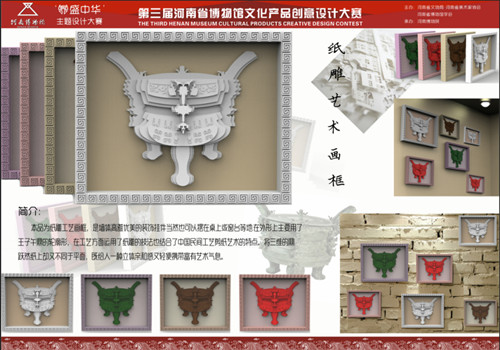 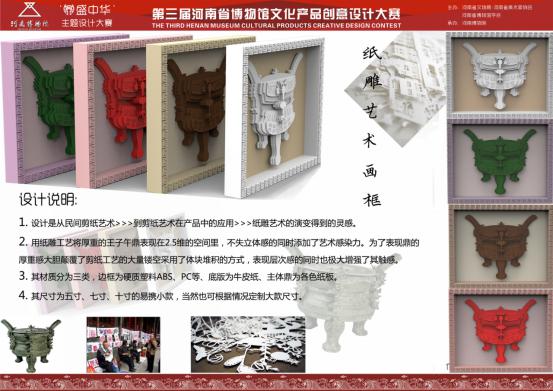 